ЗАТВЕРДЖЕНО
Наказ Міністерства соціальноїполітики України
27 травня 2021 року № 275УСЗН Луцької РДА(найменування структурного підрозділу з питань соціального захисту населення)ЗАЯВА
  про внесення відомостей до Єдиного державного
  автоматизованого реєстру осіб, які мають право на пільги,
 та надання пільг на оплату житлово-комунальних послуг/                                     придбання твердого палива, скрапленого газуЯ, __________________________________________________________________________(прізвище, ім’я, по батькові (за наявності), число, місяць, рік народження)прошу внести відомості про мене до Єдиного державного автоматизованого реєстру осіб, які 
мають право на пільги, та надавати пільги на оплату житлово-комунальних послуг/придбання твердого палива, скрапленого газуРеєстраційний номер облікової картки платника податків (крім осіб, які мають відмітку в паспорті про право здійснювати платежі за серією (за наявності) та номером паспорта) ___________________________Місце реєстрації/проживання (підкреслити потрібне)_________________________________________________________________________________________________________________________________________________________________________________________________  Контактний номер телефону ____________________________________________________  Паспорт серія (за наявності) _______ № _____________, виданий _____________________________________________________  ______________  _______ р. (ким і коли (за наявності)Унікальний номер запису особи (за наявності) в Єдиному демографічному реєстрі______________________________________________________________________. Категорія пільговика________________________________________________________.Документ, що дає право на пільги: серія (за наявності) _______ № ___________________ ,виданий ____________________________________________  ________________  ________ р.(ким і коли (за наявності)Дані про членів сім’ї, на яких поширюються пільги:Характеристика житлового приміщення/будинку: загальна площа ______ кв. м, опалювана
 площа ________ кв. м, будинок індивідуальний/багатоповерховий (підкреслити потрібне),
 кількість поверхів ________Перелік послуг, якими користуюсяПрошу в разі надання пільг у грошовій готівковій формі перераховувати їх через національного оператора поштового зв’язку № __________________________________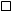  на рахунок у банку № _________________________ код банку _______________________банк _________________________________У разі виникнення обставин, які можуть вплинути на надання пільг (зміни у складі членів сім’ї, місця реєстрації (проживання), організацій, що надають послуги), зобов’язуюся письмово повідомити про це структурний підрозділ з питань соціального захисту населення.У разі виникнення обставин зміни виплатних реквізитів мого банківського рахунку зобов’язуюся протягом 10 днів письмово повідомити про це структурний підрозділ з питань соціального захисту населення.За наявності електронної інформаційної взаємодії структурного підрозділу з питань соціального захисту населення з державними органами, органами місцевого самоврядування, підприємствами, установами або організаціями, у володінні яких перебуває інформація, така інформація заявником не подається.____  _____________ 20___ р.                                                               ______________________                                       (підпис)Наказ Міністерства соціальноїполітики України
27 травня 2021 року № 275УСЗН Луцької РДА(найменування структурного підрозділу з питань соціального захисту населення)ЗАЯВА
  про внесення відомостей до Єдиного державного
  автоматизованого реєстру осіб, які мають право на пільги,
 та надання пільг на оплату житлово-комунальних послуг/                                     придбання твердого палива, скрапленого газуЯ, _____________Петров Петро Петрович(прізвище, ім’я, по батькові (за наявності), число, місяць, рік народження)прошу внести відомості про мене до Єдиного державного автоматизованого реєстру осіб, які 
мають право на пільги, та надавати пільги на оплату житлово-комунальних послуг/придбання твердого палива, скрапленого газуРеєстраційний номер облікової картки платника податків (крім осіб, які мають відмітку в паспорті про право здійснювати платежі за серією (за наявності) та номером паспорта) 1234567890Місце реєстрації/проживання (підкреслити потрібне)__________________________________45605 Волинська обл., Луцький р-н, с.Боратин, вул.Центральна,598__________________________________________________________________________________  Контактний номер телефону __0981001002______________________________  Паспорт серія (за наявності) _______ № 00024545, виданий __________0719 _______________________________________  21.05.2018 р. (ким і коли (за наявності)Унікальний номер запису особи (за наявності) в Єдиному демографічному реєстрі____19690101-56987______________________________________________. Категорія пільговика_____ учасник бойових дій,___ ___________________.Документ, що дає право на пільги: серія (за наявності) ВС               № 14589,видане_Службою Безпеки України у Волинській області   12.04.2019 р (ким і коли (за наявності)Дані про членів сім’ї, на яких поширюються пільги:Характеристика житлового приміщення/будинку: загальна площа 103,2 кв. м, опалювана
 площа 103,2 кв. м, будинок індивідуальний/багатоповерховий (підкреслити потрібне),
 кількість поверхів одинПерелік послуг, якими користуюсяПрошу в разі надання пільг у грошовій готівковій формі перераховувати їх через національного оператора поштового зв’язку № __________________________________ на рахунок у банку № UA 743052990000026202873254583 код банку _______________________банк АТ КБ «Приватбанк»У разі виникнення обставин, які можуть вплинути на надання пільг (зміни у складі членів сім’ї, місця реєстрації (проживання), організацій, що надають послуги), зобов’язуюся письмово повідомити про це структурний підрозділ з питань соціального захисту населення.У разі виникнення обставин зміни виплатних реквізитів мого банківського рахунку зобов’язуюся протягом 10 днів письмово повідомити про це структурний підрозділ з питань соціального захисту населення.За наявності електронної інформаційної взаємодії структурного підрозділу з питань соціального захисту населення з державними органами, органами місцевого самоврядування, підприємствами, установами або організаціями, у володінні яких перебуває інформація, така інформація заявником не подається.01.01.2021 р.                                                               				ПІДПИС                                       (підпис)Управління соціального захисту населення ______________ адміністрації від____________________________________________________________________________________________________________ ,                                                              зареєстрований (фактично проживає) за адресою:                                                                                                                                                          ________________________________________________________                                                                     _____________________________________________________________,                                                                              контактний мобільний номер телефону                                                                                                                                                                                     ___________________________________________________паспорт: серія________№__________________виданий ________________________________________________________                                                              _____” _____________________  20 _____ р.,                                                          Паспорт гр. України з безконтактним носієм (ID картка)                                                         № __________________УНЗР________________________                                                         Дата видачі_____________________________20_____р.                                                         Дійсний до _____________________________20_____р.реєстраційний номер облікової картки платника податків _____________________________________________________дата народження „____” ___________        _____ р.Користуюсь пільгами з оплати послуг як ______________________________________,                (категорія пільговика )ДЕКЛАРАЦІЯпро доходи сім'ї пільговикаЗаповнюється особою, або законним представником особи, яка має право на пільги з оплати послуг за користування житлом, комунальних послуг, твердим паливом, скрапленим газом та інші види пільг відповідно до законодавства.Інформація про членів сім’ї пільговика:Інформація про доходи пільговика та членів його сім’ї з__________20____ р. до__________ 20____ р.Додатково повідомляю:Наявність інших пільгових категорій в домогосподарстві_______________________________Додаткові доход не отримую /отримую      _________________________________________.Члени домогосподарства субсидією користуються/не користуються.Характеристика житлового приміщення / будинку: загальна площа ___________кв. метрів; опалювана площа ______________кв. метрів; будинок індивідуальний чи багатоквартирний (підкреслити потрібне), поверховість будинку __________, проживаю на ___________ поверсіПрізвище, ім’я по-батькові власника особових рахунків_______________________________________________________________________Інформація про види послуг пільговика:Прошу в разі надання пільг у грошовій готівковій формі перераховувати їх через національного оператора поштового зв’язку № __________________________________на рахунок у банку № _______________________________________ код банку ________________банк _____________________У разі виникнення обставин, які можуть вплинути на отримання пільг (зміна особистих даних, зміна місця реєстрації, зміна у складі сім’ї (одруження/розлучення/народження дитини), зміна в переліку отримуваних житлово-комунальних послуг, зобов'язуюся протягом місяця повідомити про це структурний підрозділ з питань соціального захисту населенняЯ, ___________________________________________________________________,  та особи, які зареєстровані (фактично проживають) у житловому  приміщенні / будинку, даємо згоду на збір і обробку персональних даних необхідних для отримання пільги в грошовій готівковій формі.________________               _________________         _______________________дата                                                     підпис                                   ПІБУправління соціального захисту населення Луцької районної державної адміністрації від Петрова Петра Петровича                                                              зареєстрований ( фактично проживає) за адресою:                                                                                                                                                          _45605 Волинська обл., Луцький р-н, с.Боратин,                                                           вул.Центральна,598                                                                                                                                                 контактний мобільний телефон                                                                                                                                                                                     0981001002__________________________________паспорт: серія АС № 123456 виданий Луцьким РВ УМВС України у Волинській обл. “01” січня 1997р                                                         Паспорт гр. України з безконтактним носієм (ID картка)                                                         № __________________УНЗР________________________                                                         Дата видачі_____________________________20_____р.                                                         Дійсний до _____________________________20_____р.реєстраційний номер облікової картки платника податків _1234567890,                                                              дата народження „01”  січня 1969  р.                                            Користуюсь пільгами з оплати послуг як багатодітна сім’я,                                                                                                                       (категорія пільговика )ДЕКЛАРАЦІЯпро доходи сім'ї пільговикаЗаповнюється особою, або законним представником особи, яка має право на пільги з оплати послуг за користування житлом, комунальних послуг, твердим паливом, скрапленим газом та інші види пільг відповідно до законодавства.Інформація про членів сім’ї пільговика:Інформація про доходи пільговика та членів його сім’ї з 01.09.2020 р. до 28.02.2021Додатково повідомляю:Наявність інших пільгових категорій в домогосподарстві__немає_Додаткові доход не отримую /отримую      ___не отримую_Члени домогосподарства субсидією користуються/не користуються не користуютьсяХарактеристика житлового приміщення / будинку: загальна площа 107,8 кв. метрів; опалювана площа  98,6 кв. метрів; будинок індивідуальний чи багатоквартирний (підкреслити потрібне), поверховість будинку один, проживаю на першому поверсіПрізвище, ім’я по батькові власника особових рахунків_Мельник Петро ІвановичІнформація про види послуг пільговика:Прошу в разі надання пільг у грошовій готівковій формі перераховувати їх через національного оператора поштового зв’язку № __________________________________ на рахунок у банку № UA 743052990000026202873254583 код банку _______________________банк АТ КБ «Приватбанк»У разі виникнення обставин, які можуть вплинути на отримання пільг (зміна особистих даних, зміна місця реєстрації, зміна у складі сім’ї (одруження/розлучення/народження дитини), зміна в переліку отримуваних житлово-комунальних послуг, зобов'язуюся протягом місяця повідомити про це структурний підрозділ з питань соціального захисту населенняЯ,_ Петров Петро Петрович _,  та особи, які зареєстровані (фактично проживають) у житловому  приміщенні / будинку, даємо згоду на збір і обробку персональних даних необхідних для отримання пільги в грошовій готівковій формі.01.03.2021 р.           __ ПІДПИС __         Петров Петро Петровичдата                                           підпис                                   ПІБПрізвище, ім’я,
по батькові
(за наявності)Ступінь
родинного
зв’язкуЧисло, місяць,
рік народженняРеєстраційний номер облікової картки платника податків або серія та номер паспорта
(для осіб, які мають відмітку в паспорті про право здійснювати
платежі за його серією та номером)Примітки12345Найменування виду послуги,
внеску тощоНомер
особового рахункуНайменування
організації,
що надає послуги,
об’єднання
співвласників
багатоквартирного
будинку/
житлово-будівельний
кооперативПримітки(наявність приладів обліку послуг, використання послуг
для потреб опалення тощо)1234Житлова послуга - послуга з управління багатоквартирним будинком, витрати на управління багатоквартирним будинком, у якому створено об’єднання співвласників багатоквартирного будинку / житлово-будівельний кооперативПослуга з постачання природного газуПослуга з розподілу природного газуПослуга з централізованого водопостачанняПослуга з постачання гарячої водиПослуга з централізованого водовідведенняПослуга з постачання теплової енергіїПослуга з постачання електричної енергіїПослуга з розподілу електричної енергіїПослуга з поводження з побутовими відходами (твердими, великогабаритними, ремонтними)Послуга з поводження з побутовими відходами (рідкими) або вивезення рідких нечистотВнески за встановлення, обслуговування та заміну вузлів комерційного обліку теплової енергіїВнески за встановлення, обслуговування та заміну вузлів комерційного обліку гарячої водиВнески за встановлення, обслуговування та заміну вузлів комерційного обліку питної водиПлата за абонентське обслуговування за послугою з централізованого водопостачанняПлата за абонентське обслуговування за послугою з централізованого водовідведенняПлата за абонентське обслуговування за послугою з постачання гарячої водиПридбання твердого паливаПридбання скрапленого газуПрізвище, ім’я,
по батькові
(за наявності)Ступінь
родинного
зв’язкуЧисло, місяць,
рік народженняРеєстраційний номер облікової картки платника податків або серія та номер паспорта
(для осіб, які мають відмітку в паспорті про право здійснювати
платежі за його серією та номером)Примітки12345Петров Петро Петровичзаявник01.01.19670002454512Петрова Ольга Іванівнадружина12.09.19691254891457Петров Олександр Петровичсин09.07.1991    5888881452Петрова Іванна Петрівнадонька11.10.20001400000555Петрова Оксана Петрівнадонька09.12.20195234564587Найменування виду послуги,
внеску тощоНомер
особового рахункуНайменування
організації,
що надає послуги,
об’єднання
співвласників
багатоквартирного
будинку/
житлово-будівельний
кооперативПримітки(наявність приладів обліку послуг, використання послуг
для потреб опалення тощо)1234Житлова послуга - послуга з управління багатоквартирним будинком, витрати на управління багатоквартирним будинком, у якому створено об’єднання співвласників багатоквартирного будинку / житлово-будівельний кооперативПослуга з постачання природного газу0200087218ТОВ «Волиньгаззбут»- з газовим водонагрівачем;- без газового водонагівачаПослуга з розподілу природного газу0200087218АТ «Волиньгаз»Послуга з централізованого водопостачання124_5_8КП «Луцькводоканал»Послуга з постачання гарячої водиПослуга з централізованого водовідведенняПослуга з постачання теплової енергіїПослуга з постачання електричної енергії528085411Луцька районна філія ТОВ "Волиньелектрозбут"- звичайний лічильник; - лічильник день-нічПослуга з розподілу електричної енергіїПослуга з поводження з побутовими відходами (твердими, великогабаритними, ремонтними)Послуга з поводження з побутовими відходами (рідкими) або вивезення рідких нечистотВнески за встановлення, обслуговування та заміну вузлів комерційного обліку теплової енергіїВнески за встановлення, обслуговування та заміну вузлів комерційного обліку гарячої водиВнески за встановлення, обслуговування та заміну вузлів комерційного обліку питної водиПлата за абонентське обслуговування за послугою з централізованого водопостачанняПлата за абонентське обслуговування за послугою з централізованого водовідведенняПлата за абонентське обслуговування за послугою з постачання гарячої водиПридбання твердого паливаПридбання скрапленого газуПІБСтупінь родинного зв’язкуДата народженняРеєстраційний номер облікової картки платника податків Примітка ПІБВідомості про доходи Відомості про доходи Відомості про доходи ПІБВид доходуРозмір доходуДжерело доходуНайменування виду послуги,
внеску тощоНомер
особового рахункуНайменування
організації,
що надає послуги,
об’єднання
співвласників
багатоквартирного
будинку/
житлово-будівельний
кооперативПримітки(наявність приладів обліку послуг, використання послуг
для потреб опалення тощо)1234Житлова послуга - послуга з управління багатоквартирним будинком, витрати на управління багатоквартирним будинком, у якому створено об’єднання співвласників багатоквартирного будинку / житлово-будівельний кооперативПослуга з постачання природного газуПослуга з розподілу природного газуПослуга з централізованого водопостачанняПослуга з постачання гарячої водиПослуга з централізованого водовідведенняПослуга з постачання теплової енергіїПослуга з постачання електричної енергіїПослуга з розподілу електричної енергіїПослуга з поводження з побутовими відходами (твердими, великогабаритними, ремонтними)Послуга з поводження з побутовими відходами (рідкими) або вивезення рідких нечистотВнески за встановлення, обслуговування та заміну вузлів комерційного обліку теплової енергіїВнески за встановлення, обслуговування та заміну вузлів комерційного обліку гарячої водиВнески за встановлення, обслуговування та заміну вузлів комерційного обліку питної водиПлата за абонентське обслуговування за послугою з централізованого водопостачанняПлата за абонентське обслуговування за послугою з централізованого водовідведенняПлата за абонентське обслуговування за послугою з постачання гарячої водиПридбання твердого паливаПридбання скрапленого газуПІБСтупінь родинного звя’зкуДата народженняреєстраційний номер облікової картки платника податків Примітка Петров Петро Петровичзаявник01.01.19671234567890Петрова Ольга Іванівнадружина12.09.19690987456321Петров Олександр Петровичсин09.07.19914569871230Петрова Іванна Петрівнадонька11.10.20004569871478Петрова Оксана Петрівнадонька09.12.20190456987412ПІБВідомості про доходи Відомості про доходи Відомості про доходи ПІБВид доходуРозмір доходуДжерело доходуПетров Петро Петровичзарплата5248 ПП Ольгов В.Д.Петрова Ольга Іванівнапенсія2745Пенсійний Фонд УкраїниПетров Олександр Петровичзарплата4724ТзОВ «Інд»Петрова Іванна Петрівнастипендія1256СНУ ім.Лесі Українкиорендна плата за пай9000ТзОВ «Стир-Агро»не працюєНайменування виду послуги,
внеску тощоНомер
особового рахункуНайменування
організації,
що надає послуги,
об’єднання
співвласників
багатоквартирного
будинку/
житлово-будівельний
кооперативПримітки(наявність приладів обліку послуг, використання послуг
для потреб опалення тощо)1234Житлова послуга - послуга з управління багатоквартирним будинком, витрати на управління багатоквартирним будинком, у якому створено об’єднання співвласників багатоквартирного будинку / житлово-будівельний кооперативПослуга з постачання природного газу0200087218ТОВ «Волиньгаззбут»- з газовим водонагрівачем;- без газового водонагівачаПослуга з розподілу природного газу0200087218АТ «Волиньгаз»Послуга з централізованого водопостачання124_5_8КП «Луцькводоканал»Послуга з постачання гарячої водиПослуга з централізованого водовідведенняПослуга з постачання теплової енергіїПослуга з постачання електричної енергії528085411Луцька районна філія ТОВ "Волиньелектрозбут"- звичайний лічильник; - лічильник день-нічПослуга з розподілу електричної енергіїПослуга з поводження з побутовими відходами (твердими, великогабаритними, ремонтними)Послуга з поводження з побутовими відходами (рідкими) або вивезення рідких нечистотВнески за встановлення, обслуговування та заміну вузлів комерційного обліку теплової енергіїВнески за встановлення, обслуговування та заміну вузлів комерційного обліку гарячої водиВнески за встановлення, обслуговування та заміну вузлів комерційного обліку питної водиПлата за абонентське обслуговування за послугою з централізованого водопостачанняПлата за абонентське обслуговування за послугою з централізованого водовідведенняПлата за абонентське обслуговування за послугою з постачання гарячої водиПридбання твердого паливаПридбання скрапленого газу